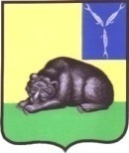 СОВЕТ МУНИЦИПАЛЬНОГО ОБРАЗОВАНИЯ ГОРОД ВОЛЬСКВОЛЬСКОГО МУНИЦИПАЛЬНОГО РАЙОНАСАРАТОВСКОЙ ОБЛАСТИ  Р Е Ш Е Н И Е21 декабря 2023 года                         № 7/5-24                                     г. Вольск Об утверждении Плана работы Совета муниципального образования город Вольск на 2024  годВ соответствии со статьей 19 Устава муниципального образования город Вольск Вольского муниципального района Саратовской области, Совет муниципального образования город Вольск РЕШИЛ:1. Утвердить План работы Совета муниципального образования город Вольск на 2024 год (Приложение).2. План работы направить главе Вольского муниципального района для организации подготовки и исполнения соответствующих пунктов Плана.3. Контроль за исполнением настоящего решения возложить на главу муниципального образования город Вольск.4. Настоящее решение вступает в силу с момента принятия.И.о. главымуниципального образованиягород Вольск                                                                И.А. СушенковаПриложение к решениюСовета муниципального образованиягород Вольск от 21.12.2023 г. №  7/5-24          План работы Совета муниципального образования город Вольскна 2024 годВ течение года возможны корректировки Плана.И.о. главымуниципального образованиягород Вольск                                                                                                                        И.А. СушенковаВопросы для рассмотрения на заседаниях комиссий и СоветаВопросы для рассмотрения на заседаниях комиссий и СоветаВопросы для рассмотрения на заседаниях комиссий и СоветаВопросы для рассмотрения на заседаниях комиссий и СоветаВопросы для рассмотрения на заседаниях комиссий и Совета№ п/пНаименование вопросаСрок рассмотренияОтветственныйза подготовку вопросаОтветственный за внесение и рассмотрение вопроса123451Об организации электроснабжения, газоснабжения населения МО г. Вольск  (с приглашением энергосетевых организаций)январьАдминистрация Вольского муниципального районаПредседатель постоянной депутатской комиссии по вопросам ЖКХ и благоустройства2О реализации муниципальной программы «Развитие физической культуры и спорта на территории МО г. Вольск на 2023-2025 гг.»январьАдминистрация Вольского муниципального районаПредседатель постоянной депутатской комиссии по вопросам законности, социальной политики и защите прав населения3Об участии МО г.Вольск в национальных проектах, федеральных и региональных программах, по итогам 2023 года и задачах на 2024 годфевральАдминистрация Вольского муниципального районаПредседатель постоянной депутатской комиссии по бюджету, налогам и земельно-имущественным вопросам4О реализации муниципальной программы «Формирование комфортной городской среды муниципального образования город Вольск Вольского муниципального района Саратовской области на 2018-2024 гг.» (инициативное бюджетирование) февральАдминистрация Вольского муниципального районаПредседатель постоянной депутатской комиссии по вопросам ЖКХ и благоустройства, заместитель главы муниципального образования город Вольск – секретарь Совета5Отчет о работе контрольно-счетной комиссии Вольского муниципального района за 2023 год февральКонтрольно-счетная комиссия Вольского муниципального районаПредседатель постоянной депутатской комиссии по бюджету, налогам и земельно-имущественным вопросам6О результатах работы  МУП «Благоустройство»  на территории  муниципального образования город Вольск  по итогам 2023 года и задачах на  2024 годфевральАдминистрация Вольского муниципального районаПредседатель постоянной депутатской комиссии по вопросам ЖКХ и благоустройства7Взаимодействие администрации ВМР с государственными учреждениями, общественными объединениями в рамках помощи участникам СВО и членам их семейфевральАдминистрация Вольского муниципального районаПредседатель постоянной депутатской комиссии по вопросам законности, социальной политики и защите прав населения8Об организации теплоснабжения населения муниципального образования  город Вольск мартАдминистрация Вольского муниципального районаПредседатель постоянной депутатской комиссии по вопросам ЖКХ и благоустройства9О проведенной работе по защите населения и территории муниципального образования  город Вольск от чрезвычайных ситуаций природного и техногенного характерамартАдминистрация Вольского муниципального районаПредседатель постоянной депутатской комиссии по вопросам законности, социальной политики и защите прав населения10Отчет главы Вольского муниципального района об итогах социально – экономического развития Вольского муниципального района  за  2023 год и задачах на 2024 годмартактив ВМРАдминистрация Вольского муниципального районаГлава Вольского муниципального района11Об исполнении наказов избирателей депутатами  Совета муниципального образования  г. ВольскапрельДепутаты Совета МО город ВольскЗаместитель главы муниципального образования город Вольск – секретарь Совета12Об организации и осуществлении мероприятий по работе с детьми и молодежью, волонтерское движение на территории муниципального образования  г. ВольскапрельАдминистрация Вольского муниципального районаПредседатель постоянной депутатской комиссии по вопросам законности, социальной политики и защите прав населения13Об исполнении бюджета муниципального образования город Вольск за 1-й квартал 2024 годаапрельАдминистрация Вольского муниципального районаПредседатель постоянной депутатской комиссии по бюджету, налогам и земельно-имущественным вопросам14О мероприятиях по организации ритуальных услуг и содержанию мест захоронения. О результатах работы  СМУП «Ритуал»апрельАдминистрация Вольского муниципального районаПредседатель постоянной депутатской комиссии по вопросам законности, социальной политики и защите прав населения15Отчёт главы муниципального образования город Вольск о результатах деятельности за 2023 годмайГлава муниципального образования город Вольск Глава муниципального образования город Вольск	16О создании условий для развития туризма на территории муниципального образования город Вольск. О реализации муниципальной программы «Развитие внутреннего и въездного туризма в Вольском муниципальном районе на 2024-2026 гг.» майАдминистрация Вольского муниципального районаПредседатель постоянной депутатской комиссии по вопросам законности, социальной политики и защите прав населения17О реализации муниципальной программы «Осуществление мероприятий по отлову и содержанию животных без владельцев на территории Вольского муниципального района на 2024 год» в границах МО г. ВольскмайАдминистрация Вольского муниципального районаПредседатель постоянной депутатской комиссии по вопросам законности, социальной политики и защите прав населения18Об утверждении отчета об исполнении бюджета муниципального образования город Вольск за 2023 год июньАдминистрация Вольского муниципального районаПредседатель постоянной депутатской комиссии по бюджету, налогам и земельно-имущественным вопросам19О мероприятиях по инвентаризации бесхозяйных объектов с целью постановки на государственный кадастровый учет  и регистрации прав на объекты на территории муниципального образования  г. ВольскиюньАдминистрация Вольского муниципального районаПредседатель постоянной депутатской комиссии по бюджету, налогам и земельно-имущественным вопросам20О развитии на территории МО г. Вольск физической культуры, школьного спорта и массового спорта, организация проведения официальных физкультурно-оздоровительных и спортивных мероприятий. июньАдминистрация Вольского муниципального районаПредседатель постоянной депутатской комиссии по вопросам законности, социальной политики и защите прав населения21Об организации библиотечного обслуживания населения, комплектование и обеспечение сохранности библиотечных фондов библиотек муниципального образования город ВольскиюньАдминистрация Вольского муниципального районаПредседатель постоянной депутатской комиссии по вопросам законности, социальной политики и защите прав населения22О работе организаций, осуществляющих транспортное обслуживание населения на территории муниципального образования  г. ВольскиюльАдминистрация Вольского муниципального районаПредседатель постоянной депутатской комиссии по вопросам ЖКХ и благоустройства23Об исполнении бюджета муниципального образования город Вольск за 1-е полугодие 2024 годаиюльАдминистрация Вольского муниципального районаПредседатель постоянной депутатской комиссии по бюджету, налогам и земельно-имущественным вопросам24О работе по сбору твердых коммунальных отходов и крупногабаритных отходовиюльАдминистрация Вольского муниципального районаПредседатель постоянной депутатской комиссии по вопросам ЖКХ и благоустройства25О ходе капитального ремонта многоквартирных домов на территории муниципального образования  г. ВольскавгустАдминистрация Вольского муниципального районаПредседатель постоянной депутатской комиссии по вопросам ЖКХ и благоустройства26О реализации муниципальной программы «Развитие системы образования на территории Вольского муниципального района на 2022-2024 гг.» в границах МО  г. ВольскавгустАдминистрация Вольского муниципального районаПредседатель постоянной депутатской комиссии по вопросам законности, социальной политики и защите прав населения27Об итогах отопительного периода 2023-2024 годов на территории МО г. Вольск и планах подготовки объектов жилищно-коммунального хозяйства к отопительному периоду  2024-2025 годов. августАдминистрация Вольского муниципального районаПредседатель постоянной депутатской комиссии по вопросам ЖКХ и благоустройства28О работе системы уличного освещения в муниципальном образовании город ВольсксентябрьАдминистрация Вольского муниципального районаПредседатель постоянной депутатской комиссии по вопросам ЖКХ и благоустройства29Об организации водоснабжения и водоотведения в границах муниципального образования  город ВольсксентябрьАдминистрация Вольского муниципального районаПредседатель постоянной депутатской комиссии по вопросам ЖКХ и благоустройства30О реализации мероприятий по дорожной деятельности в отношении автомобильных дорог местного значения в границах муниципального образования город Вольск и обеспечение безопасности дорожного движения на них. Содержание дорог в зимний период. О реализации муниципальной программы «Повышение безопасности дорожного движения в МО г.Вольск Вольского муниципального района на 2024-2026 гг.»октябрьАдминистрация Вольского муниципального районаПредседатель постоянной депутатской комиссии по вопросам ЖКХ и благоустройства31Об исполнении бюджета муниципального образования город Вольск за 9 месяцев 2024 годаоктябрьАдминистрация Вольского муниципального районаПредседатель постоянной депутатской комиссии по бюджету, налогам и земельно-имущественным вопросам32Об организации взаимодействия управляющих компаний, органов местного самоуправления, собственников жилых помещений по вопросам обслуживания и текущего ремонта на территории муниципального образования  г. ВольскоктябрьАдминистрация Вольского муниципального районаПредседатель постоянной депутатской комиссии по вопросам ЖКХ и благоустройства33Предоставление бесплатных земельных участков под жилищное строительство и последующий контроль за их использованием льготных категории граждан на территории муниципального образования  г. ВольскноябрьАдминистрация Вольского муниципального районаПредседатель постоянной депутатской комиссии по бюджету, налогам и земельно-имущественным вопросам34О создании условий для организации досуга и обеспечения жителей муниципального образования город Вольск услугами организаций культурыноябрьАдминистрация Вольского муниципального районаПредседатель постоянной депутатской комиссии по вопросам законности, социальной политики и защите прав населения35О работе по переселению граждан из аварийного жилищного фонда, учету и распределению жильяноябрьАдминистрация Вольского муниципального районаПредседатель постоянной депутатской комиссии по вопросам ЖКХ и благоустройства36О Плане работы Совета муниципального образования город Вольск на 2025 годдекабрьЗаместитель главы муниципального образования город Вольск – секретарь СоветаЗаместитель главы муниципального образования город Вольск – секретарь Совета37Об утверждении графика проведения отчетов главы муниципального образования город Вольск перед населением и круг вопросов, обсуждаемых на собрании с населением на 2025 годдекабрьЗаместитель главы муниципального образования город Вольск – секретарь СоветаЗаместитель главы муниципального образования город Вольск – секретарь Совета38Об утверждении бюджета муниципального образования город Вольск на 2025 год и плановый период 2026 и 2027 годовдекабрьАдминистрация Вольского муниципального районаПредседатель постоянной депутатской комиссии по бюджету, налогам и земельно-имущественным вопросам39Организация и проведение публичных слушаний по обсуждению проектов муниципальных правовых актов по вопросам местного значенияпо мере необходимостиАдминистрация Вольского муниципального района Заместитель главы муниципального образования город Вольск – секретарь Совета, совместно с отделом юридического и технического обеспечения Вольского муниципального Собрания40Работа депутатов в избирательных округах, встречи и отчеты перед избирателямив течение годаДепутаты Совета МО город ВольскЗаместитель главы муниципального образования город Вольск – секретарь Совета41Рассмотрение заявлений и обращений гражданпо мере поступленияДепутаты Совета МО город ВольскЗаместитель главы муниципального образования город Вольск – секретарь Совета42Прием гражданв течение года(по графику)Депутаты Совета МО город ВольскЗаместитель главы муниципального образования город Вольск – секретарь Совета43Участие депутатов в праздничных и культурно-массовых мероприятиях проводимых на территории города, в избирательных округахв течение годаДепутаты Совета МО город ВольскЗаместитель главы муниципального образования город Вольск – секретарь Совета44Участие депутатов в работе «круглых столов», публичных слушаниях, семинарах, конференцияхв течение годаДепутаты Совета МО город ВольскЗаместитель главы муниципального образования город Вольск – секретарь Совета, совместно с отделом юридического и технического обеспечения Вольского муниципального Собрания45Освещение в СМИ работы Совета МО город Вольск, работы комиссий (в том числе освещение результатов проведенных комиссиями контрольных и иных мероприятий)в течение годаСовет муниципального образования город ВольскЗаместитель главы муниципального образования город Вольск – секретарь Совета, МУ ИЦ «Вольская жизнь»46Вопросы, вносимые депутатскими комиссиями по  инициативе депутатов Совета муниципального образования город Вольскв течение годаСовет МО город ВольскЗаместитель главы муниципального образования город Вольск – секретарь Совета, совместно с отделом юридического и технического обеспечения Вольского муниципального Собрания47Осуществление контроля за исполнением решений Совета муниципального образования город Вольскв течение годаСовет муниципального образования город ВольскГлава муниципального образования город Вольск 48Внесение изменений и дополнений  в Устав муниципального образования город Вольскпо мере необходимостиОтдел юридического и технического обеспечения Вольского муниципального СобранияЗаместитель главы муниципального образования город Вольск – секретарь Совета 49Внесение изменений и дополнений  в нормативно-правовые акты Совета муниципального образования город Вольск в соответствии с изменениями в действующем законодательствепо мере необходимостиАдминистрация Вольского муниципального района;Отдел юридического и технического обеспечения Вольского муниципального СобранияГлава муниципального образования город Вольск50О внесении изменений в Прогнозный план (программу) приватизации муниципальной собственности муниципального образования город Вольск Вольского муниципального района Саратовской областипо мере необходимостиАдминистрация Вольского муниципального районаПредседатель постоянной депутатской комиссии по бюджету, налогам и земельно-имущественным вопросам51О внесении изменений и дополнений в решение Совета муниципального образования город Вольск «О бюджете на 2024 год и плановый период 2025  и 2026 годов»по мере необходимостиАдминистрация Вольского муниципального районаПредседатель постоянной депутатской комиссии по бюджету, налогам и земельно-имущественным вопросам52Исполнение полномочий по решению вопросов местного значения в части утверждения генерального плана МО г. Вольск, правил землепользования и застройки МО г. Вольскпо мере необходимостиАдминистрация Вольского муниципального районаПредседатель постоянной депутатской комиссии по вопросам ЖКХ и благоустройства  53Осуществление консультативной работы депутатам Совета МО город Вольск  по предоставлению сведений о доходах, расходах, об имуществе и обязательствах имущественного характерапо мере необходимостиОтдел юридического и технического обеспечения Вольского муниципального СобранияЗаместитель главы муниципального образования город Вольск – секретарь Совета54Рейды депутатов совместно  с административной комиссией в рамках соблюдения Правил благоустройства и озеленения на территории муниципального образования город Вольскв течение годаАдминистрация Вольского муниципального районаЗаместитель главы муниципального образования город Вольск – секретарь Совета55О награждении Почетной грамотой главы муниципального образования город Вольскв течение годаГлава муниципального образования город ВольскЗаместитель главы муниципального образования город Вольск – секретарь Совета